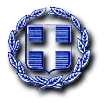 ΕΛΛΗΝΙΚΗ ΔΗΜΟΚΡΑΤΙΑ	Ραφήνα,  30-3-2022ΝΟΜΟΣ ΑΤΤΙΚΗΣ	Αρ. Πρωτ.: 5479ΔΗΜΟΣ ΡΑΦΗΝΑΣ-ΠΙΚΕΡΜΙΟΥ	ΠΡΟΣ: ΜΕΛΗ ΟΙΚΟΝΟΜΙΚΗΣΤαχ. Δ/νση: Αραφηνίδων Αλών 12	             ΕΠΙΤΡΟΠΗΣΤαχ. Κωδ.: 19009 Ραφήνα                                    Fax:  22940-23481                                                                                                                ΠΡΟΣΚΛΗΣΗ ΣΕ ΚΑΤΕΠΕΙΓΟΥΣΑ ΣΥΝΕΔΡΙΑΣΗΑΡ. 16Ο Πρόεδρος της Οικονομικής Επιτροπής του Δήμου Ραφήνας - Πικερμίου, σας καλεί σε διά περιφοράς κατεπείγουσα συνεδρίαση της Οικονομικής Επιτροπής την Πέμπτη 31 Μαρτίου 2022 από ώρα                             14.00 έως ώρα 15.00 με ενημέρωση και ψηφοφορία των μελών διά τηλεφώνου ή μηνύματος ηλεκτρονικού ταχυδρομείου, προκειμένου να ληφθεί απόφαση επί του θέματος:Λήψη απόφασης περί αποδοχής των όρων συμμετοχής και έγκρισης υποβολής πρότασης στο χρηματοδοτικό πρόγραμμα «Παρεμβάσεις με στόχο την βελτίωση του δημόσιου χώρου» που χρηματοδοτείται από το Ευρωπαϊκό Ταμείο Ανάκαμψης, της πράξης «Ανάπλαση Κοινόχρηστου χώρου - Χώρου αθλητικών εγκαταστάσεων & παιδικής χαράς - στο ΟΤ 107  στην Καλλιτεχνούπολη ΔΕ Ραφήνας» συνολικού προϋπολογισμού 2.480.000,00 ευρώ (2.000.000,00 προ Φ.Π.Α.).Το θέμα τίθεται κατεπειγόντως προς λήψη απόφασης διότι πρέπει άμεσα να ολοκληρωθούν οι προπαρασκευαστικές ενέργειες για την υποβολή της πρότασης στο ως άνω χρηματοδοτικό πρόγραμμα του οποίου η προθεσμία εκπνέει αρχές Απριλίου. O ΠΡΟΕΔΡΟΣ    ΓΑΒΡΙΗΛ ΠΑΝΑΓΙΩΤΗΣ 